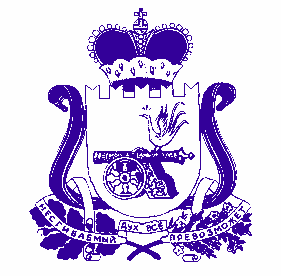 АДМИНИСТРАЦИЯОЗЕРНЕНСКОГО ГОРОДСКОГО ПОСЕЛЕНИЯ ДУХОВЩИНСКОГО РАЙОНА СМОЛЕНСКОЙ ОБЛАСТИПОСТАНОВЛЕНИЕот 25.03.2024            № 41О признании утратившими силу некоторых нормативных правовых актов и отдельных положений некоторых отдельных правовых актовВ соответствии с Федеральным законом от 27.07.2010 № 210-ФЗ «Об организации предоставления государственных и муниципальных услуг», на основании Федерального закона от 06.10.2003 №131-ФЗ «Об общих принципах местного самоуправления в Российской Федерации» Администрация Озерненского городского поселения Духовщинского района Смоленской областиПОСТАНОВЛЯЕТ:1. 	Признать утратившими силу:- постановления Администрации Озерненского городского поселения   Духовщинского района Смоленской области от: 05.07.2019 № 95 «Об утверждении Административного регламента предоставления муниципальной услуги «Предоставление гражданам, имеющих трех и более детей, земельных участков в собственность бесплатно»; 03.10.2022 № 93 «О внесении изменений в административный регламент предоставления Администрацией Озерненского городского поселения Духовщинского района Смоленской области муниципальной услуги «Предоставление гражданам, имеющих трех и более детей, земельных участков в собственность бесплатно»-пункт 5 Постановления Администрации Озерненского городского поселения Духовщинского района Смоленской области от 18.05.2020 №45 «О внесении изменений в отдельные административные регламенты предоставления Администрацией Озерненского городского поселения Духовщинского района Смоленской области муниципальных услуг»2.	 Настоящее постановление разместить на официальном сайте Администрации муниципального образования Озерненского городского поселения Духовщинского района Смоленской области в информационно-телекоммуникационной сети «Интернет» (http:// ozerniy.admin-smolensk.ru) в разделе «Муниципальные услуги» и опубликовать в газете муниципальный вестник «Озерненские вести»3.	Настоящее постановление вступает в силу со дня его принятия.Глава муниципального образованияОзерненского городского поселенияДуховщинского района Смоленской области                                                                   Е.А. ВиноградоваИНФОРМАЦИЯ ОБ ИТОГАХ АУКЦИОНААдминистрация Озерненского городского поселения Духовщинского района Смоленской области информирует о результатах проведения 18.03.2024 г. аукциона, открытого по составу участников и форме подачи предложений о цене ежегодной арендной платы земельного участка.Земельный участок: - кадастровый номер 67:07:0190209:35;- площадь 34 кв. м;-адрес: Российская Федерация, Смоленская область, муниципальный район Духовщинский, городское поселение Озерненское, п. Озерный, территория ГСК район автозаправки, земельный участок 3/49;- категория земель: земли населенных пунктов;- разрешенное использование: для индивидуального гаража;- границы земельного участка - согласно кадастровому паспорту земельного участка.Начальная цена предмета аукциона на право заключения договора аренды земельного участка установлена в соответствии с п.14 ст. 39.11 Земельного кодекса РФ в размере ежегодной арендной платы, определённой по результатам рыночной оценки в соответствии с ФЗ «Об оценочной деятельности в Российской Федерации» и составляет 577 руб. 00 коп. (пятьсот семьдесят семь рублей 00 копеек).Шаг аукциона: 3% начальной цены предмета аукциона, в размере 17 рублей 31 коп.  (семнадцать рублей 31 коп.). Размер задатка: 20% начальной цены предмета аукциона, в размере 115 рублей 40 коп. (сто пятнадцать рублей 40 копеек).Срок аренды земельного участка - 3 года.Аукцион признан не состоявшимся по причине участия в нем менее двух участников.На основании п.14 статьи 39.12 Земельного Кодекса РФ заключить договор аренды  земельного участка с кадастровым номером кадастровый номер 67:07:0190209:35; категория земель: земли населенных пунктов, площадью 34 кв. м;  с разрешенным использованием: для индивидуального гаража, расположенного по адресу:  Российская Федерация, Смоленская область, муниципальный район Духовщинский, городское поселение Озерненское, п. Озерный, территория ГСК район автозаправки, земельный участок 3/49 с  Чижик Еленой Александровной в соответствии с условиями, установленными в извещении о проведении аукциона.АДМИНИСТРАЦИЯОЗЕРНЕНСКОГО ГОРОДСКОГО ПОСЕЛЕНИЯ ДУХОВЩИНСКОГО РАЙОНА СМОЛЕНСКОЙ ОБЛАСТИПОСТАНОВЛЕНИЕот 25.03.2024            № 41О признании утратившими силу некоторых нормативных правовых актов и отдельных положений некоторых отдельных правовых актовВ соответствии с Федеральным законом от 27.07.2010 № 210-ФЗ «Об организации предоставления государственных и муниципальных услуг», на основании Федерального закона от 06.10.2003 №131-ФЗ «Об общих принципах местного самоуправления в Российской Федерации» Администрация Озерненского городского поселения Духовщинского района Смоленской областиПОСТАНОВЛЯЕТ:1. 	Признать утратившими силу:- постановления Администрации Озерненского городского поселения   Духовщинского района Смоленской области от: 05.07.2019 № 95 «Об утверждении Административного регламента предоставления муниципальной услуги «Предоставление гражданам, имеющих трех и более детей, земельных участков в собственность бесплатно»; 03.10.2022 № 93 «О внесении изменений в административный регламент предоставления Администрацией Озерненского городского поселения Духовщинского района Смоленской области муниципальной услуги «Предоставление гражданам, имеющих трех и более детей, земельных участков в собственность бесплатно»-пункт 5 Постановления Администрации Озерненского городского поселения Духовщинского района Смоленской области от 18.05.2020 №45 «О внесении изменений в отдельные административные регламенты предоставления Администрацией Озерненского городского поселения Духовщинского района Смоленской области муниципальных услуг»2.	 Настоящее постановление разместить на официальном сайте Администрации муниципального образования Озерненского городского поселения Духовщинского района Смоленской области в информационно-телекоммуникационной сети «Интернет» (http:// ozerniy.admin-smolensk.ru) в разделе «Муниципальные услуги» и опубликовать в газете муниципальный вестник «Озерненские вести»3.	Настоящее постановление вступает в силу со дня его принятия.Глава муниципального образованияОзерненского городского поселенияДуховщинского района Смоленской области                                                                      Е.А. ВиноградоваАДМИНИСТРАЦИЯОЗЕРНЕНСКОГО ГОРОДСКОГО ПОСЕЛЕНИЯ ДУХОВЩИНСКОГО РАЙОНА СМОЛЕНСКОЙ ОБЛАСТИПОСТАНОВЛЕНИЕот 29.03. 2024     № 48   Об утверждении Положения о порядке и условиях предоставления муниципальной преференции в целях поддержки субъектов малого и среднего предпринимательства в виде передачи в аренду муниципального имущества Озерненского городского поселения Духовщинского района Смоленской области В соответствии Федеральным законом от 26.07.2006 N 135-ФЗ "О защите конкуренции", Федеральным законом от 24.07.2007 N 209-ФЗ "О развитии малого и среднего предпринимательства в Российской Федерации", с муниципальной программой «Развитие малого и среднего предпринимательства в муниципальном образовании Озерненского городского поселения Духовщинского района Смоленской области  на 2024-2026 годы», утвержденной постановлением Администрации Озерненского городского поселения Духовщинского района Смоленской области от 26.12.2023 № 139,ПОСТАНОВЛЯЕТ:                         1. Утвердить прилагаемое Положение о порядке и условиях предоставления муниципальной преференции в целях поддержки субъектов малого и среднего предпринимательства в виде передачи в аренду муниципального имущества Озерненского городского поселения Духовщинского района Смоленской области без проведения торгов (Приложение 1).2. Создать комиссию по вопросам предоставления муниципальной преференции (Приложение 2).3. Утвердить Порядок работы комиссии по вопросам предоставления муниципальной преференции (Приложение 3).         4.   Контроль за исполнением настоящего постановления оставляю за собой.5. Признать утратившим силу постановление Администрации Озерненского городского поселения Духовщинского района Смоленской области от 15.08.2016г №150 «Об утверждении Положения о порядке и условиях предоставления муниципальной преференции в целях поддержки субъектов малого и среднего предпринимательства в виде передачи в аренду муниципального имущества Озерненского городского поселения Духовщинского района Смоленской области»      6. Обнародовать настоящее постановление путем размещения в газете муниципальный вестник «Озерненские вести», а также разместить на официальном сайте Администрации Озерненского городского поселения Духовщинского района Смоленской области в информационно-телекоммуникационной сети "Интернет" http://ozerniy.admin-smolensk.ruГлава муниципального образованияОзерненского городского поселенияДуховщинского района Смоленской области                                                                        Е.А. Виноградова